 DAY 1: ______________________________________________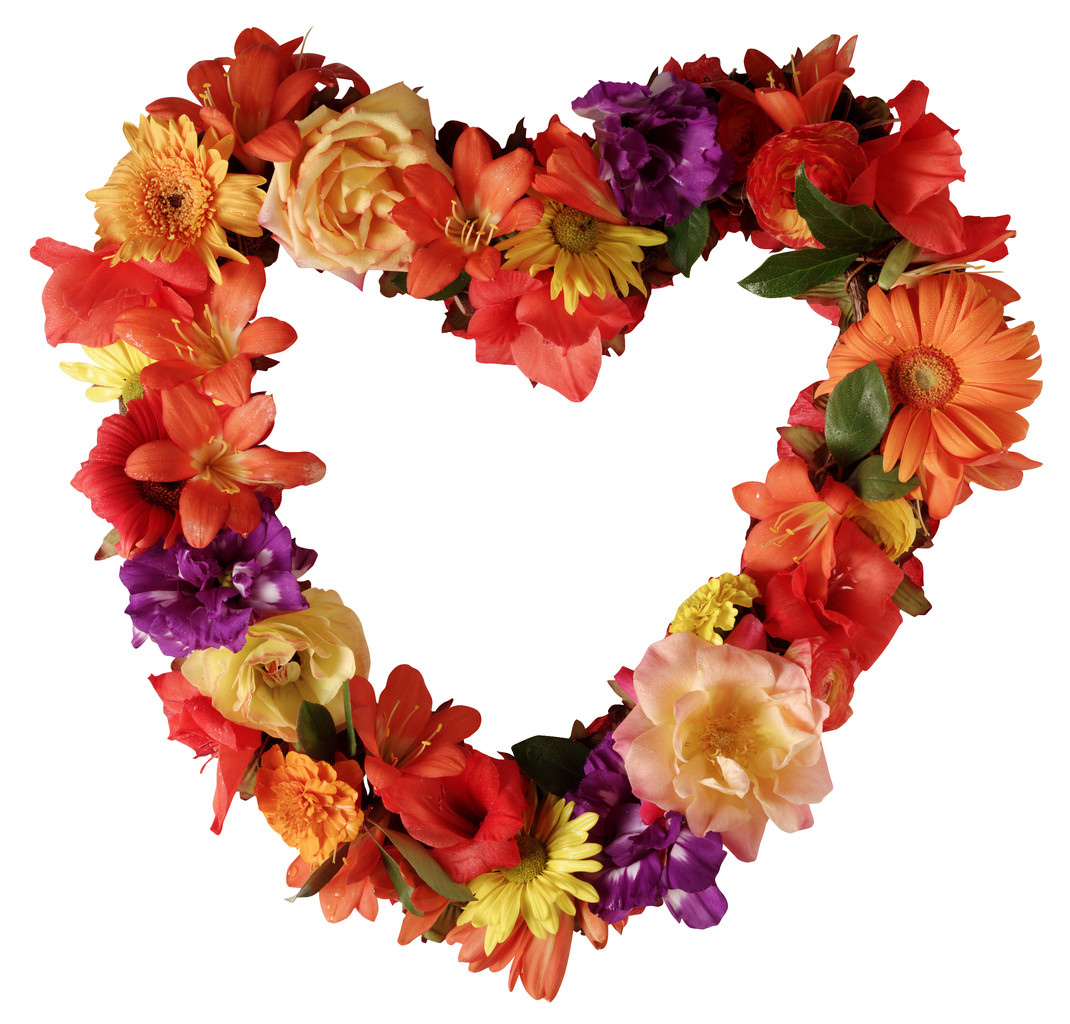 DAY 2: ______________________________________________ DAY 3: ______________________________________________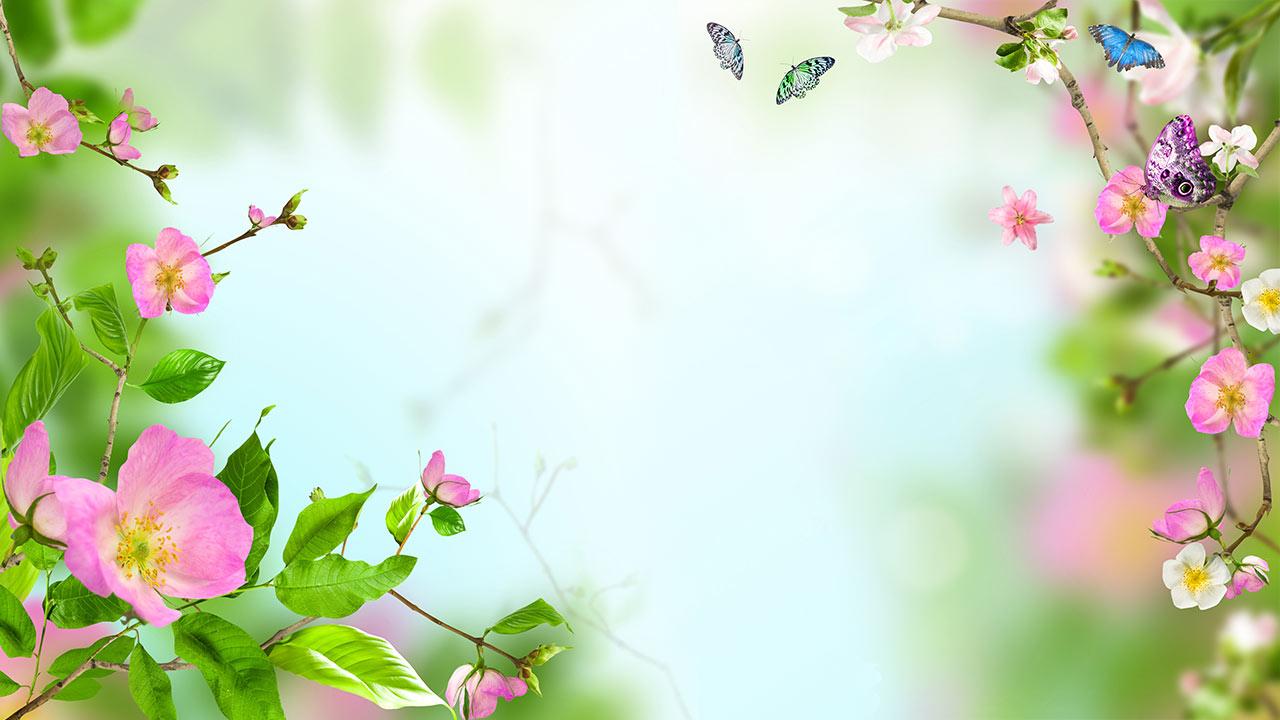  DAY 4: ______________________________________________ DAY 5: ______________________________________________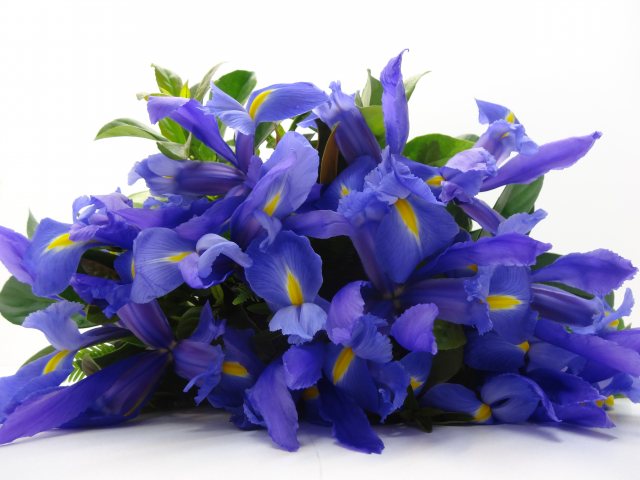  DAY 6: ______________________________________________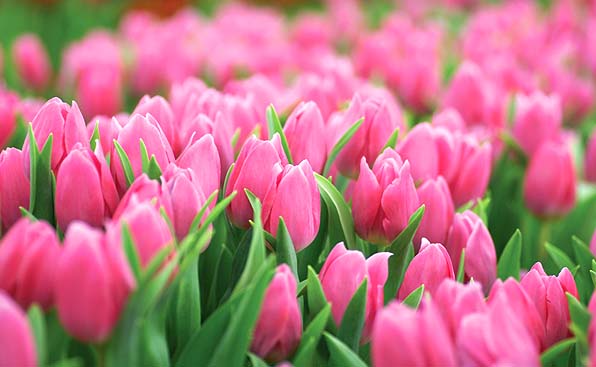  DAY 7: ______________________________________________Homeroom:Homeroom:Homeroom:11201 A23201 BRecess:Recess:Recess:33201 CLunch:Lunch:Lunch:42201 D5PREP EAfter School & Notes:After School & Notes:After School & Notes:Homeroom:Homeroom:Homeroom:11201 F22201 GRecess:Recess:Recess:31201 ALunch:Lunch:Lunch:43201 B53201 CAfter School & Notes:After School & Notes:After School & Notes:Homeroom:Homeroom:Homeroom:12201 D2PREP ERecess:Recess:Recess:31201 FLunch:Lunch:Lunch:42201 G51201 AAfter School & Notes:After School & Notes:After School & Notes:Homeroom:Homeroom:Homeroom:13201 B23201 CRecess:Recess:Recess:32201 DLunch:Lunch:Lunch:4PREP E51201 FAfter School & Notes:After School & Notes:After School & Notes:Homeroom:Homeroom:Homeroom:12201 G21201 ARecess:Recess:Recess:33201 BLunch:Lunch:Lunch:43201 C52201 DAfter School & Notes:After School & Notes:After School & Notes:Homeroom:Homeroom:Homeroom:1PREP E21201 FRecess:Recess:Recess:32201 GLunch:Lunch:Lunch:41201 A53201 BAfter School & Notes:After School & Notes:After School & Notes:Homeroom:Homeroom:Homeroom:13201 C22201 DRecess:Recess:Recess:3PREP ELunch:Lunch:Lunch:41201 F52201 GAfter School & Notes::After School & Notes::After School & Notes::sCHEDULEsCHEDULEsCHEDULEsCHEDULEsCHEDULEsCHEDULEsCHEDULEsCHEDULEDay Period1234567HOMEROOM    HOMEROOM    HOMEROOM    HOMEROOM    HOMEROOM    HOMEROOM    HOMEROOM    HOMEROOM    11201 A1201 F2201 D3201 B2201 GPREP E3201 C23201 B2201 GPREP E3201 C1201 A1201 F2201 DRECESSRECESSRECESSRECESSRECESSRECESSRECESSRECESS33201 C1201 A1201 F2201 D3201 B2201 GPREP ELUNCHLUNCHLUNCHLUNCHLUNCHLUNCHLUNCHLUNCH42201 D3201 B2201 GPREP E3201 C1201 A1201 F5PREP E3201 C1201 A1201 F2201 D3201 B2201 G1201 Days in Common1201 Days in Common1201 Days in Common1201 Days in Common1201 Days in CommonDay 2: 1201 F:Day 2, p 11201 A:Day 2, p 3Day 3: 1201 F:Day 3, p 31201 A:Day 3, p 5Day 6: 1201 F:Day 6, p 21201 A:Day 6, p 42201 Days in Common2201 Days in Common2201 Days in Common2201 Days in Common2201 Days in CommonDay 3: 2201 D:Day 3, p 12201 G:Day 3, p 4Day 5: 2201 G:Day 5, p 12201 D:Day 5, p 5Day 7: 2201 D:Day 7, p 22201 G:Day 7, p 53201 Days in Common3201 Days in Common3201 Days in Common3201 Days in Common3201 Days in CommonDay 1: 3201 B:Day 1, p 23201 C:Day 1, p 3Day 2: 3201 B:Day 2, p 43201 C:Day 2, p 5Day 4: 3201 B:Day 4, p 13201 C:Day 4, p 2Day 53201 B:Day 5, p 33201 C:Day 5, p 4